Notes 7-1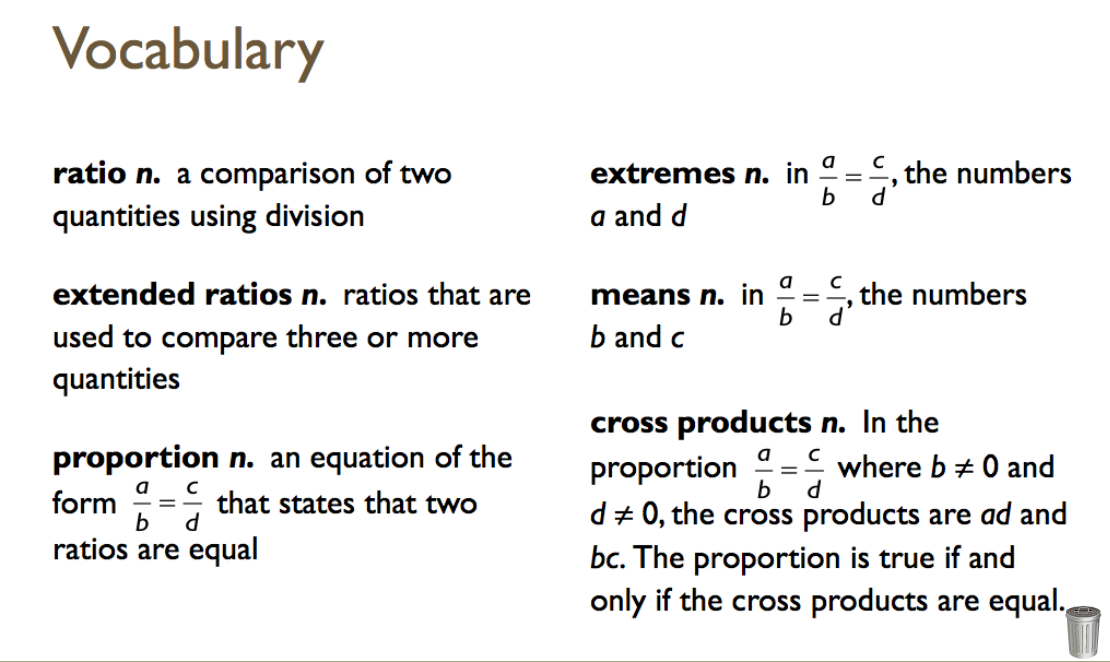 Extended Ratio example:  (pg 461)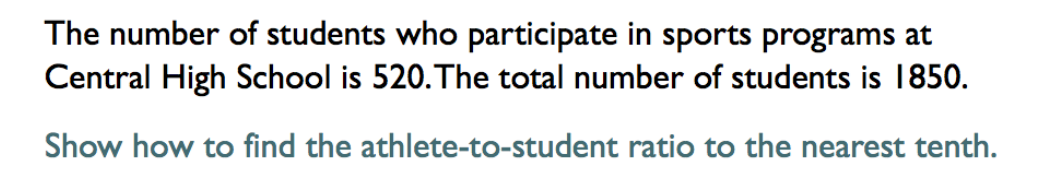 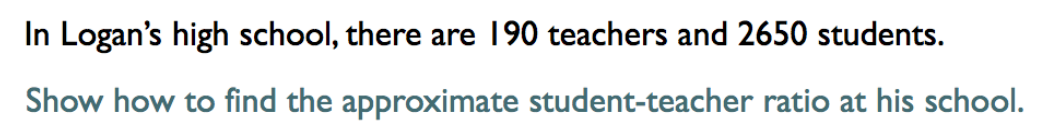 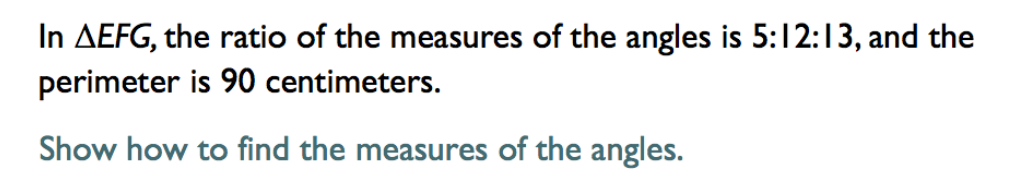 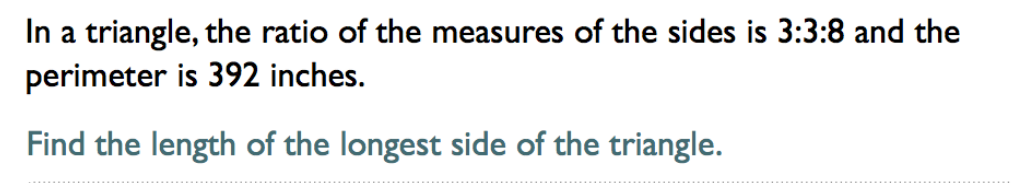 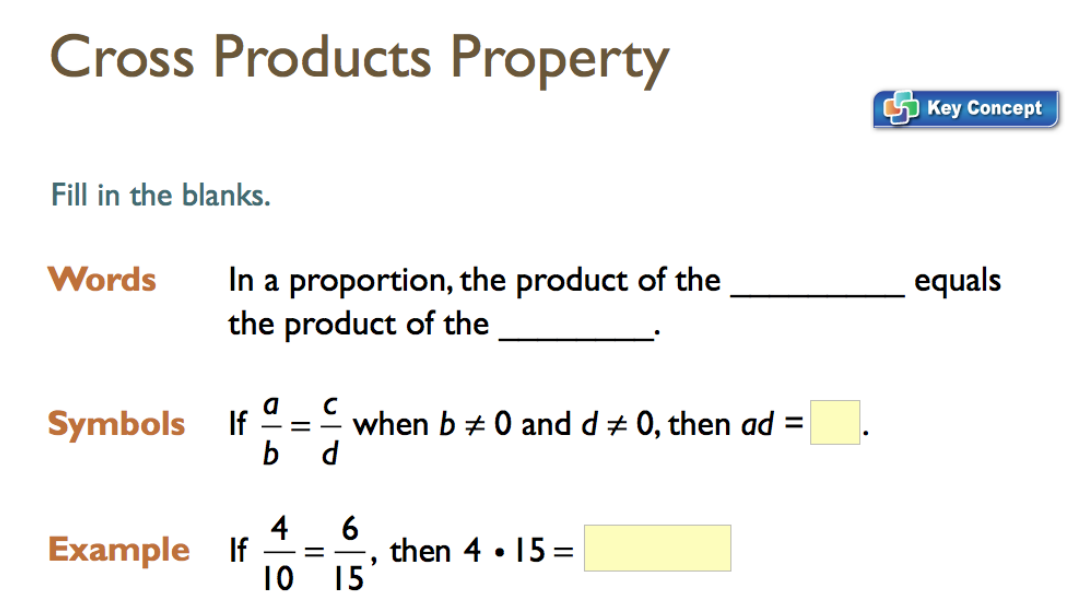 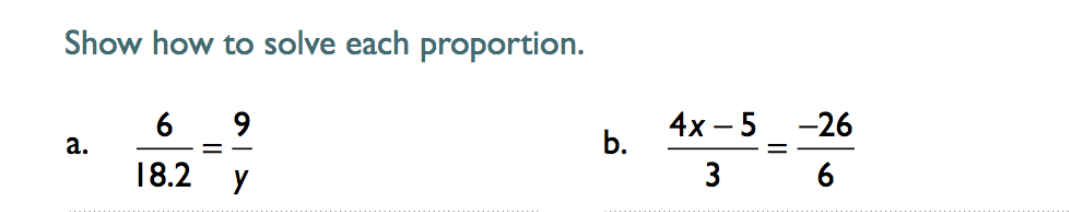 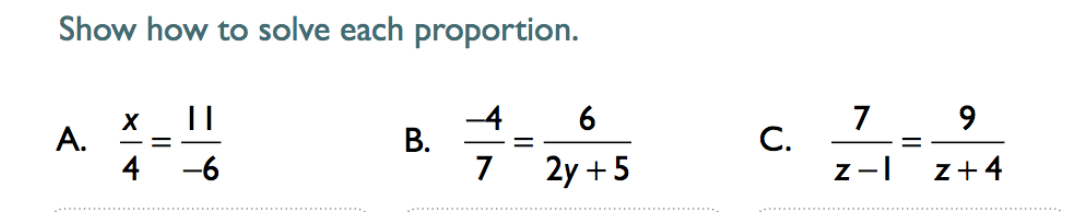 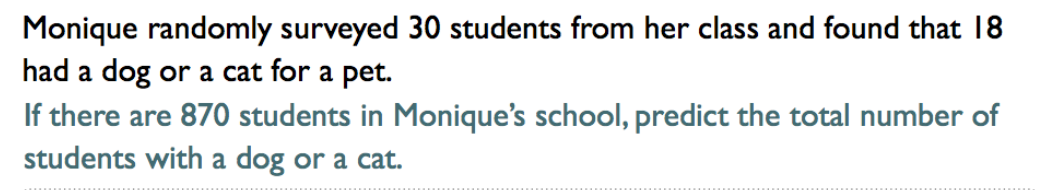 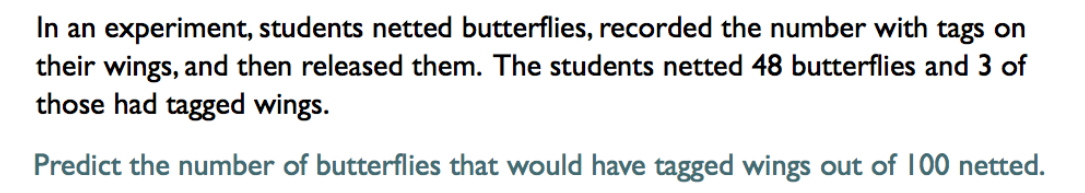 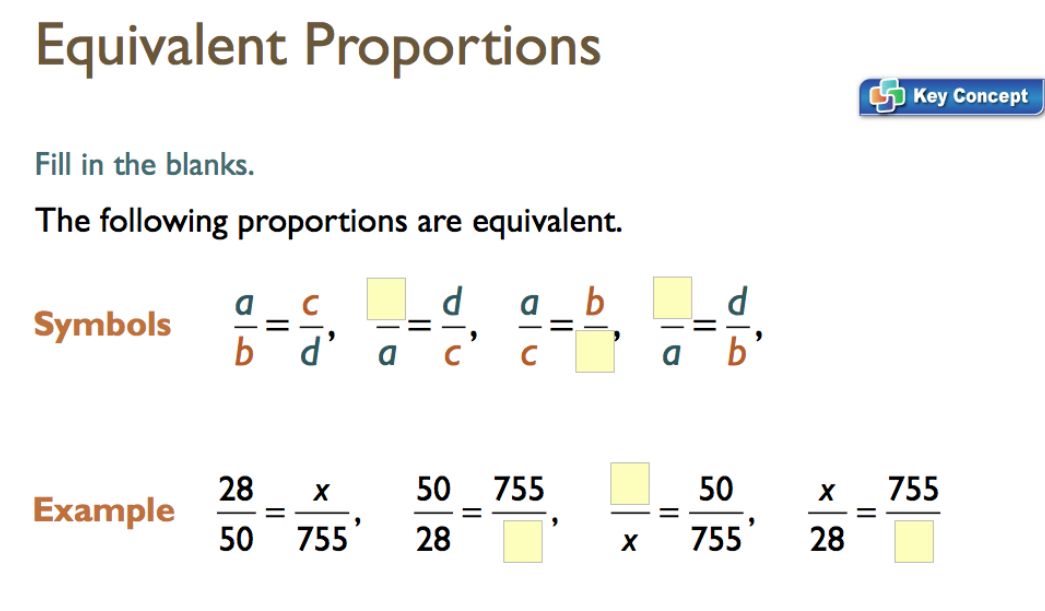 